Glatz AGReparatur CenterT +41 52 723 66 40repair@glatz.chFirmaAnsprechspersonStrasseOrtLand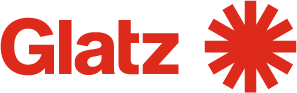 23. Februar 2023Bestellung Überzug lose Pendalex V+Sehr geehrte Damen und HerrenBesten Dank für Ihre Bestellung Wir möchten sicherstellen, dass der gelieferte Überzug auf das Gestell montiert werden kann.  Bitte kreuzen Sie an, auf welche Gestell-Generation der Überzug montiert werden soll:□	Gestell mit Dachstreben G mit AufsteckhülsenSchirmteil muss zurück zu Glatz, damit die Taschen richtig positioniert werden auf dem Überzug.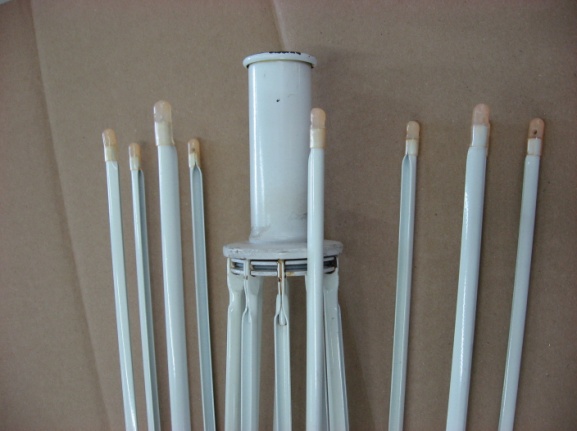 □	Gestell mit alten M Dachstreben und Alu-NietenSchirmteil muss zurück zu Glatz, damit die Taschen richtig positioniert werden auf dem Überzug.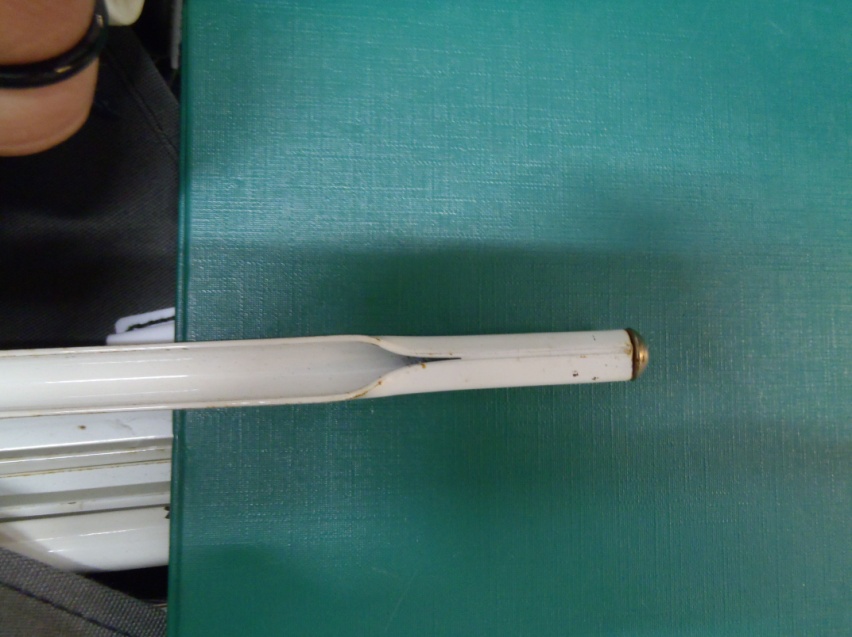 □	Gestell mit Dachstrebe mit schwarzen NietenDie schwarzen Nieten müssen für die Montage des neuen Überzuges entfernt werden, sonst kann dieser nicht montiert werden.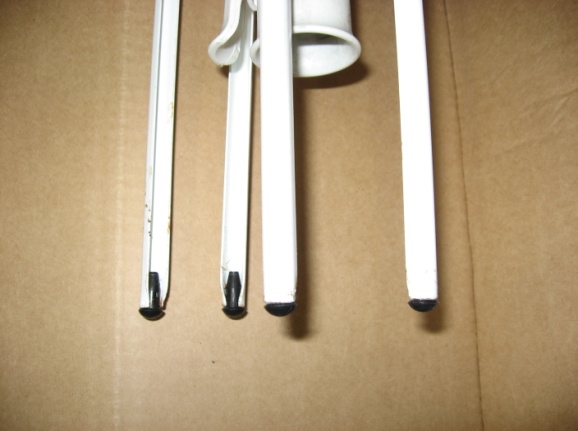 □	Dachstrebe M  : Heute im Einsatz für Überzüge mit Hülsen. 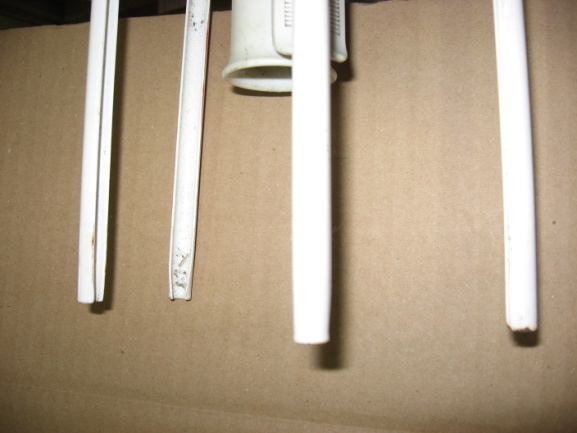 Die Überzüge aus der aktuellen Fertigung werden nur noch mit den Kunststofftaschen gefertigt. Siehe Abbildung.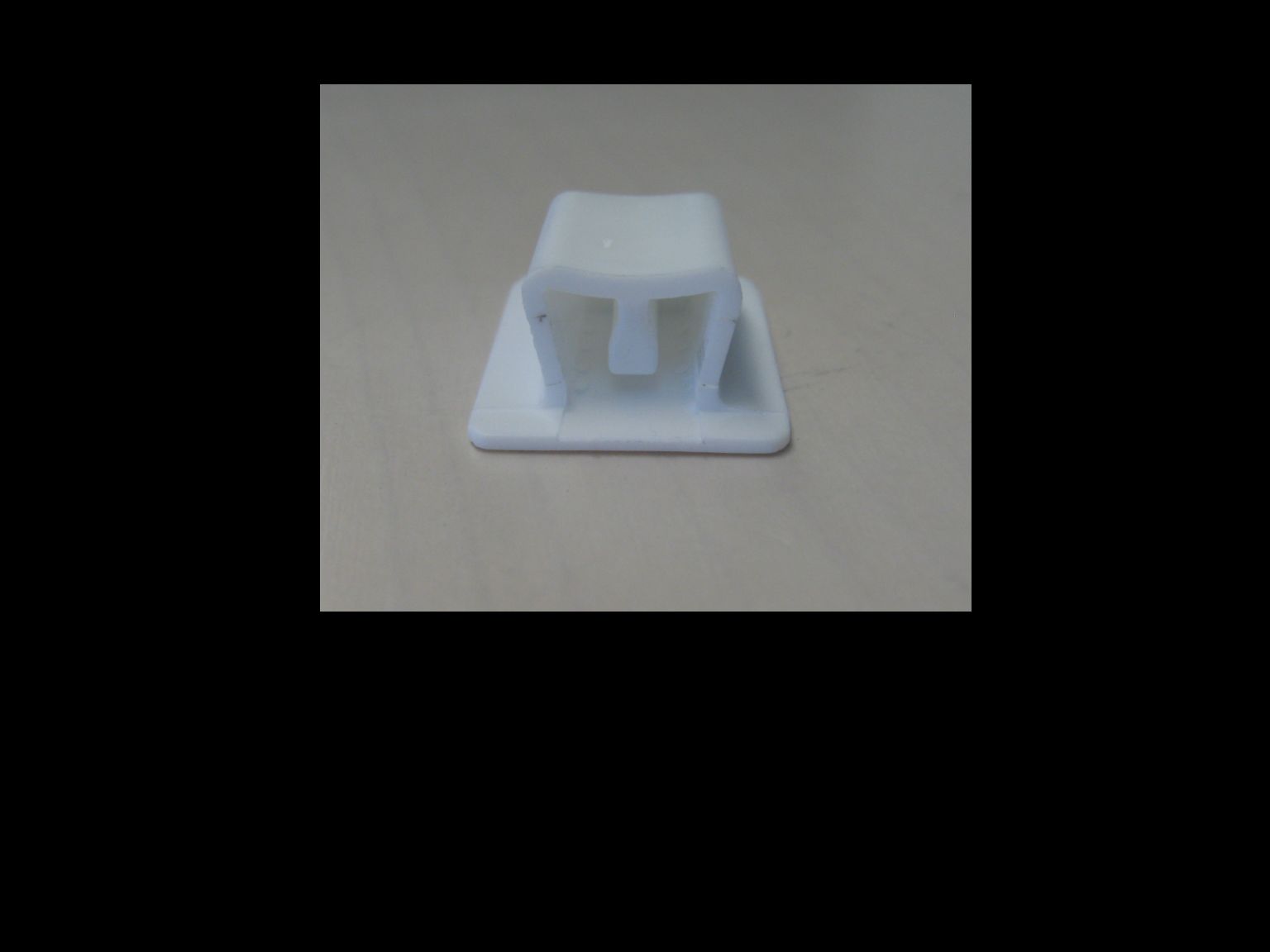 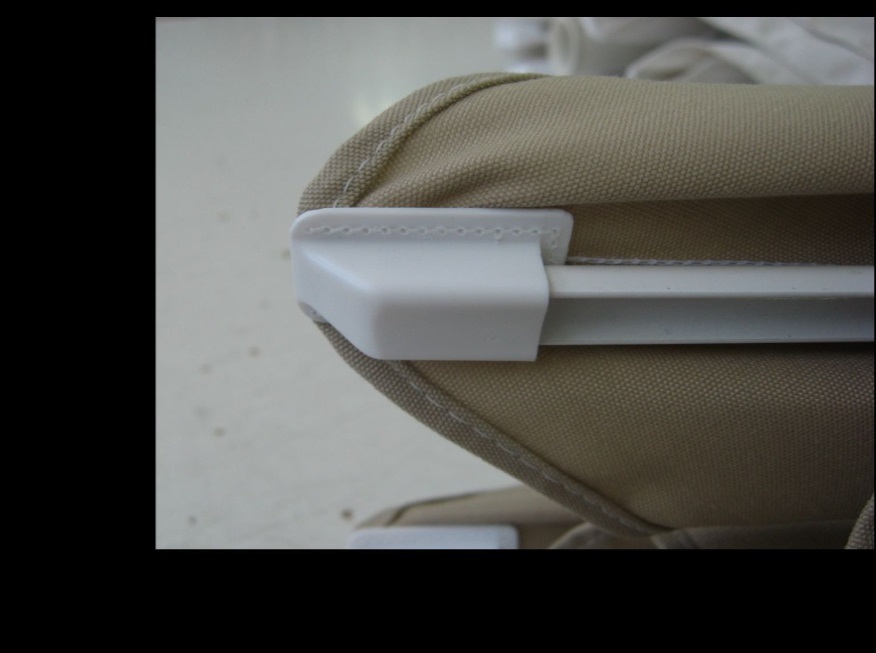 Mit freundlichen GrüssenGlatz AGSachbearbeiterin Reparatur Center